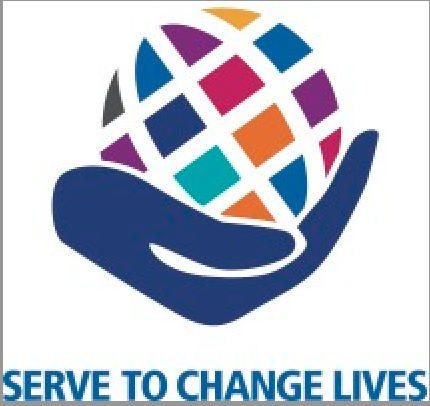 Agenda – May 14, 2022District 5130 Disaster Relief Committee MeetingVia ZoomStart time:  9:05Meeting Adjourned : Approved M/S/P  9:17 AMM: TomS: Brad100% passedChairperson:Dustin LittlefieldPresent:Doug Johnson, Tom Boylan, Jennifer Strong, Kathy Flamson, Ashliegh Diehl, Kristine RedkoAbsent:Katie Anderson, Dirk SlootenGuests:Carol MartinRecorder:District Secretary Mary CrumleyAgenda Item & Presenter:TopicConclusion/ActionFollow-upResponsible Person & DateWelcomeDustin LittlefieldCall meeting to order/Welcome and introduction of guestsInfo Item 1.Dustin LittlefieldApproval of 1/15/22 minutes have already been done virtuallyAction Item 1Ashliegh DiehlFinancial Report as of 4/30/2022See attachmentM:  KathyS:  Brad100% passedOnly new activity since last quarter is the Ukrainian Relief and the Ukrainian calendars ($10) from the Healdsburg club.Action Item 2Ashliegh DiehlReview and approve bank resolution (1)

See attachment

FYI – mailing address change:    9048 Brooks Road South, Suite 311   Windsor, CA 94592M: TomS :Kristine100% passedDiscussion Item 1Dustin LittlefieldFollow-up of prior meeting items:Dustin status update on following up with AG’s on needs and let them know funds are available.Dirk and Jennifer status update on updating forms and bylaws.Dirk status update on looking for more DRF committee members, with help from Dustin. Dustin will check with Terri Clark to see if she is interested in being a point person, or knows someone who is.It was determined that pre-PETs &PETs could be a good venue to discuss DRF and bylaws with  PE’s. It was determined to have DRF information available at Dist. Conf Jennifer will talk to Dirk offline to address bylaws review.Reminder that this is more than just fires.  It also pertains to disaster prevention.Jennifer will speak with Dirk and follow up.